Publicado en Barcelona - Palau de Congressos de Catalunya  (Avda. Diagonal 661-671)  el 21/05/2015 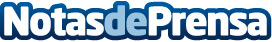 La escuela de negocios ESIC organiza el XII encuentro “HOY ES MARKETING” El mayor encuentro de profesionales del marketing, la comunicación y la economía digital Datos de contacto:Laia Casas CortNota de prensa publicada en: https://www.notasdeprensa.es/la-escuela-de-negocios-esic-organiza-el-xii_1 Categorias: Comunicación Marketing Cataluña Emprendedores Eventos E-Commerce http://www.notasdeprensa.es